Applications in Agribusiness	             Course No. 18220	             Credit: 1.0Pathways and CIP Codes: Agribusiness Systems (01.0101)Course Description: Directions: The following competencies are required for full approval of this course. Check the appropriate number to indicate the level of competency reached for learner evaluation.RATING SCALE:4.	Exemplary Achievement: Student possesses outstanding knowledge, skills or professional attitude.3.	Proficient Achievement: Student demonstrates good knowledge, skills or professional attitude. Requires limited supervision.2.	Limited Achievement: Student demonstrates fragmented knowledge, skills or professional attitude. Requires close supervision.1.	Inadequate Achievement: Student lacks knowledge, skills or professional attitude.0.	No Instruction/Training: Student has not received instruction or training in this area.Benchmark 1: CompetenciesBenchmark 2: CompetenciesBenchmark 3: CompetenciesBenchmark 4:	 CompetenciesBenchmark 5:	 CompetenciesBenchmark 6: CompetenciesBenchmark 7:	 CompetenciesBenchmark 8:	 CompetenciesBenchmark 9: CompetenciesBenchmark 10: CompetenciesBenchmark 11: CompetenciesBenchmark 12: CompetenciesBenchmark 13: CompetenciesBenchmark 14: CompetenciesBenchmark 15: CompetenciesBenchmark 16: CompetenciesBenchmark 17: CompetenciesBenchmark 18: CompetenciesBenchmark 19: CompetenciesI certify that the student has received training in the areas indicated.Instructor Signature: 	For more information, contact:CTE Pathways Help Desk(785) 296-4908pathwayshelpdesk@ksde.org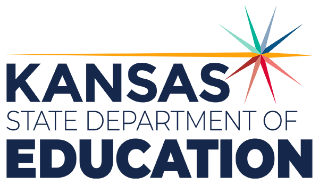 900 S.W. Jackson Street, Suite 102Topeka, Kansas 66612-1212https://www.ksde.orgThe Kansas State Department of Education does not discriminate on the basis of race, color, national origin, sex, disability or age in its programs and activities and provides equal access to any group officially affiliated with the Boy Scouts of America and other designated youth groups. The following person has been designated to handle inquiries regarding the nondiscrimination policies:	KSDE General Counsel, Office of General Counsel, KSDE, Landon State Office Building, 900 S.W. Jackson, Suite 102, Topeka, KS 66612, (785) 296-3201. Student name: Graduation Date:#DESCRIPTIONRATING1.1Differentiate types of ownership and outline the structure of AFNR businesses in a capitalistic economic system.#DESCRIPTIONRATING2.1Classify the characteristics of successful entrepreneurs in AFNR businesses.2.2Demonstrate entrepreneurship, including idea generation, opportunity analysis and risk assessment.#DESCRIPTIONRATING3.1Identify components of business plans and demonstrate how to write such components using the SMART format.3.2Observe appropriate laws and regulations in planning and operating AFNR businesses.#DESCRIPTIONRATING4.1Identify approaches in creating mission statements for AFNR businesses.4.2Prepare short-term, intermediate and long-term goals and objectives that are consistent with the mission statement for an AFNR business.#DESCRIPTIONRATING5.1Identify management types in AFNR businesses.5.2Prepare and deliver AFNR business presentations that include customers served, sources of inputs and how business produces goods and services.#DESCRIPTIONRATING6.1Determine appropriate human resources for AFNR businesses.6.2Design a career development and training plan for employees of an AFNR business.6.3Create a recruitment and evaluation program for employees in an AFNR business.6.4Establish and maintain appropriate records and reports on human resources.6.5Design a legally compliant and competitive compensation plan for AFNR business employees.#DescriptionRATING7.1Analyze records to improve efficiency and profitability of an AFNR business.#DescriptionRATING8.1Use computer technology in inventory management and reporting, including spreadsheets, databases, word processing, networked systems and the Internet.#DescriptionRating9.1Manage assets, including credit, for agribusiness goal achievement.9.2Use accounting information to estimate the cost of goods sold and margins on the goods.9.3Analyze reporting requirements for income, property and employment taxes associated with small AFNR businesses.#Descriptionrating10.1Maintain accounting information needed to prepare an income statement, balance sheet and cash-flow analysis for an AFNR business.10.2Interpret financial information for an AFNR business to determine profitability, net worth position, financial ratios, performance measures and ability to meet cash-flow requirements.10.3Recognize how changes in prices of inputs and/or outputs influence the financial statements of an AFNR business.10.4Interpret business performance data.10.5Conduct a breakeven analysis for an AFNR business.10.6Summarize financial data for use in preparing various business financial statements.10.7Interpret and evaluate financial statements, including income statements, balance sheets and cash-flow analyses.#DescriptionRating11.1Apply benefit/cost analysis to marketing in AFNR businesses.11.2Implement and evaluate marketing strategies with agricultural commodities, products and services.11.3Assess the presence of marketing infrastructure for agricultural commodities.11.4Evaluate alternative marketing strategies, such as value-adding, branding and niche marketing, and propose and implement appropriate modification to achieve AFNR business goals.#DescriptionRating12.1Perform a marketing analysis, including evaluation of the competitors, customers, international and domestic policy environment, regulations and rules, standards and AFNR business resources.12.2Establish marketing plan goals/objectives, including monitoring, measuring and analyzing goal achievement.#DescriptionRating13.1Determine marketing strategies that are most likely to be effective in an AFNR business.#DescriptionRating14.1Develop advertising campaigns that promote products and services.#DescriptionRating15.1Develop effective customer relationships using approaches that are consistent and comprehensive.15.2Devise sales practices to achieve goals effectively and effectively.15.3Prepare and make sales presentations.15.4Use strategies to follow up sales to provide post-sales service.15.5Intercept, interpret and process customer complaints, needs and problems with products and services.#DescriptionRating16.1Identify and assess alternative production systems and ways products can be produced.#DescriptionRating17.1Evaluate the components of a production and operational plan and then revise an existing plan.17.2Examine legal and industry requirements for a production facility.#DescriptionRating18.1Describe approaches to use in revising a business plan for improved consistency and realism.#DescriptionRating19.1Describe alternative approaches to reducing risk, including the use of insurance for product liability, property, production or income loss and for personnel life and death.